§719.  --offer to accept less compensationThe owner of the land injured may within the time provided in section 717 offer in writing to the owner of the mill, dam or canal to accept a reduced compensation for the future. If the owner of the mill, dam or canal declines to pay it, and brings a new complaint to obtain a reduction, the owner of the mill, dam or canal may not recover costs, unless the compensation is reduced to a sum less than what was offered.  [PL 2023, c. 405, Pt. A, §138 (AMD).]SECTION HISTORYPL 2023, c. 405, Pt. A, §138 (AMD). The State of Maine claims a copyright in its codified statutes. If you intend to republish this material, we require that you include the following disclaimer in your publication:All copyrights and other rights to statutory text are reserved by the State of Maine. The text included in this publication reflects changes made through the First Regular and First Special Session of the 131st Maine Legislature and is current through November 1, 2023
                    . The text is subject to change without notice. It is a version that has not been officially certified by the Secretary of State. Refer to the Maine Revised Statutes Annotated and supplements for certified text.
                The Office of the Revisor of Statutes also requests that you send us one copy of any statutory publication you may produce. Our goal is not to restrict publishing activity, but to keep track of who is publishing what, to identify any needless duplication and to preserve the State's copyright rights.PLEASE NOTE: The Revisor's Office cannot perform research for or provide legal advice or interpretation of Maine law to the public. If you need legal assistance, please contact a qualified attorney.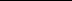 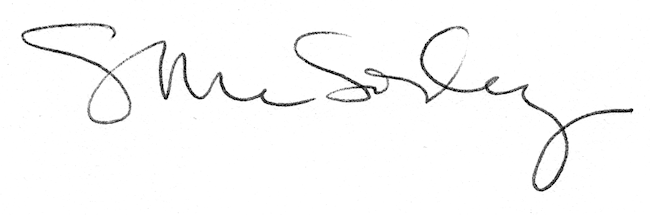 